附件22022年广东省促进经济高质量发展专项资金（金融发展）绩效评价报告财政事权名称：2022年广东省促进经济高质量发展专项资金（金融发展）预算单位：广东省地方金融监督管理局联系电话：020-83135339填报日期：2023年7月31日目 录一、基本情况	1（一）专项资金安排的基本情况	1（二）专项资金绩效目标	4二、评价情况	5（一）评价结论	5（二）专项资金使用绩效	61.专项资金支出情况	62.专项资金完成绩效目标情况	73.专项资金分用途使用绩效	7（三）专项资金使用绩效存在的问题	12三、改进意见	13一、基本情况2022年，广东省促进经济高质量发展专项资金（金融发展）管理使用工作按照中央和省委、省政府金融工作部署，紧紧围绕服务实体经济、防控金融风险、深化金融改革三项任务，推动重点领域和关键环节的金融改革创新，加快广东省重点金融机构、金融要素市场发展和重要金融平台建设，完善地方金融监管，发展地市特色金融，坚定不移做好“促发展、防风险、强监管”工作，实现了金融业高质量发展，有力支撑全省经济恢复增长和社会大局稳定。（一）专项资金安排的基本情况2022年广东省促进经济高质量发展专项资金（金融发展）预算金额4590万元，围绕服务实体经济、防控金融风险、深化金融改革三项任务，主要用于以下四个方面：1.防范化解金融风险和强化地方金融监管的重要平台、项目、基础设施。2.实施省“十四五”规划提出的“金融+”十大工程的重要平台、项目、基础设施。3.为广东省金融强省建设开展先导性、创新性的探索试验的重要平台、项目。4.围绕“一核一带一区”发展布局，对各地市金融发展有重要影响的金融平台、金融聚集区、金融工程。2021年5月，广东省地方金融监督管理局（以下简称“省地方金融监管局”）通过门户网站、相关行业协会和地市金融局等渠道发布了2022年省级财政专项资金申报通知，对各申报项目从“非经营性、范围相符性、材料真实性”进行合规性审查，并组织专家评审会从项目可行性、预算安排合理性和绩效目标进行评分排序。之后省地方金融监管局召开局党组会议，结合项目申报和专家评审情况，按照“突出重点、优先保障”的原则，择优选择相关项目予以支持，并按程序报分管省领导审核同意。经上述系列程序，最终确定2022年广东省促进经济高质量发展专项资金（金融发展）入库项目9个。其中，保留省本级的专项资金项目共6个（含省地方金融监管局实施的4个信息化项目），资金合计3190万元；下放地市的专项资金项目共3个，资金合计1400万元。表1-1 入库项目情况表其中，实施金融服务实体经济项目（含金融研究项目）3个，实施防范化解金融风险项目3个，实施促进地方区域金融发展项目3个。具体资金支持方向见下表：资金支持方向情况表专项资金支持方向示意图见下图：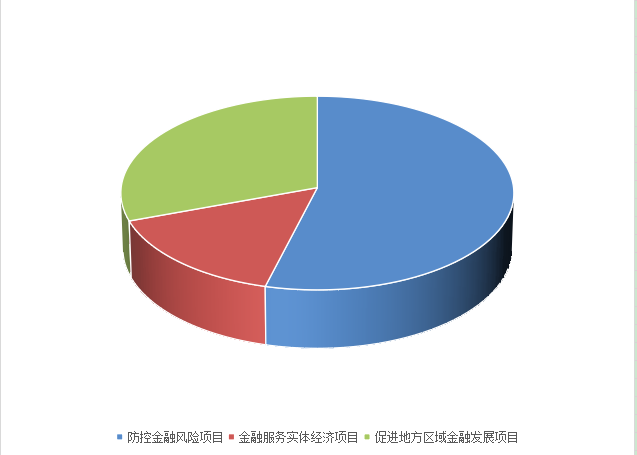 资金支持方向示意图（二）专项资金绩效目标本专项资金总体设定的绩效目标如下：目标1：充分运用云计算、区块链等先进的金融科技手段，推动建立“广东省中小企业融资平台”，着力解决中小企业融资难、融资慢、融资贵等问题。同时，在该平台智能监管子系统（非现监管系统一期）建设功能基础上，对现有政府监管端和机构报数端功能进行拓展升级，建设覆盖小额贷款公司、融资担保公司等七类地方金融组织完整监管体系，形成机构报数便捷高效，政府监管数据齐全、监管功能完善、行之有效的地方金融组织非现场监管系统。且为该平台提供政务云租户增强安全数据及应用服务、政务云租户安全人工专家服务、安全审计服务等，满足系统日常安全稳定运作且提高系统应急能力。目标2：开展地方金融风险监测防控工作，动态监测、及时预警省内非法集资及非法金融活动，开展风险分析及专项排查，辅助开展风险处置及宣传培训工作，充分利用监管科技手段优化和完善地方金融风险防控机制，把已建成的全省地方金融风险监测防控“一张网”织密织牢。目标3：依托广东省区域性股权市场实施“粤港澳大湾区科技创新金融支持平台”项目，完善粤港澳大湾区多层次资本市场结构，补齐当前资本市场发展短板。目标4：对粤财普惠再担保纳入国家融资担保基金支持范围的融资担保贷款项目对应的再担保费（粤财普惠再担保免收的再担保费部分）及合作融资担保机构向粤财普惠再担保缴纳的再担保费进行一定的补助，支持粤财普惠再担保加大与国家融资担保基金的合作力度，并减轻合作融资担保机构负担，提高机构合作积极性，引导合作融资担保机构进一步聚焦小微企业和“三农”融资担保业务。目标5：建立广州科创金融服务基地，发挥市场在金融资源配置中的决定性作用，把发展直接融资放在重要位置，同时积极改善间接融资结构，为科创企业提供股权投资、科创信贷、产融合作等一站式、专业化、定制化科创金融服务。目标6：基于大湾区特色场景构建数字人民币支付结算及司法存证系统模型，为广州数字人民币试点示范及推广实施打好基础。目标7：通过国家知识产权运营公共服务平台金融创新试点平台建设升级工作，打造一个集聚创新人才、创新领域、创新资源、创新投资等各种创新要素在内的金融生态系统，提供以知识产权金融创新、科技成果转移转化、知识产权跨境交易为特色的全方位、一站式、高品质的知识产权交易和运营的服务体系。二、评价情况（一）评价结论根据省财政厅绩效评价相关规定要求，结合各项目特点及专项资金使用的具体情况，以建设完成情况及实际效果为导向，确定评价内容并相应设定指标及权重，对2022年广东省促进经济高质量发展专项资金（金融发展）评价得分为92.5分，评价等级为“优”。（二）专项资金使用绩效1.专项资金支出情况2022年广东省促进经济高质量发展专项资金（金融发展）预算金额4590万元，截至2022年12月31日，专项资金合计支出4576万元，整体预算执行率为99.69%。未实现支出的14万元为“广东省地方金融风险防控平台运维和业务运营服务（2022年）项目”按照签订合同价款据实支付形成的结余。专项资金预算执行情况表2.专项资金完成绩效目标情况2022年广东省促进经济高质量发展专项资金（金融发展）已圆满完成期初设定的绩效目标。具体绩效目标完成情况见专项资金分用途使用绩效部分。3.专项资金分用途使用绩效（1）通过2022年促进经济高质量发展（金融发展）专项资金安排，防控金融风险取得一定成效，主要绩效表现为：①省地方金融监管局地方金融组织非现场监管系统开发（二期）项目：项目具体建设融资租赁公司、区域性股权交易市场监管子系统，实现了报表数据统一采集和数据勾稽校验，减少监管人员线下收集数据和进行数据审核汇总的工作量。另外通过机构风险预警功能，监管人员可以更加及时、准确发现金融风险线索，化被动监管为主动监管，实现金融风险“打小打早”，减轻了监管人员工作负担。②广东省地方金融风险防控平台运维和业务运营服务（2022年）项目：一是通过采购地方金融风险监测与预警服务，整合工商、司法、投诉、网络负面舆情及地方金融机构经营数据，构建企业风险评估模型，利用大数据监测手段，加强日常风险监测和分析，及时发现和预警非法集资和非法金融活动风险，并通过风险线索分发和跟踪，及时跟踪风险处置和化解情况，把已建成的全省地方金融风险监测防控“一张网”织密织牢，实现全省地方金融业态稳健发展、风险可控。二是通过地区分析、行业分析和企业分析等不同维度，定期分析和总结全省地方金融风险情况，提前预警重点领域风险、涉众型风险及维稳风险，提升了金融突发事件应急处理能力。（2）通过2022年促进经济高质量发展（金融发展）专项资金安排，服务实体经济及金融研究取得一定成效，主要绩效表现为：①粤港澳大湾区科技创新金融支持平台项目：广东股交严格落实项目要求，推动项目落地实施。一是积极围绕金融服务创新驱动和高质量发展的核心功能，突出科技特色、私募特色、粤港澳大湾区特色三大特点，借助金融科技能力不断提升，搭建完善综合金融服务体系等举措扎实推进粤港澳大湾区科技金融创新推广工作，为优质企业、科技企业、龙头企业等提供更为精准和个性化的服务，提升广东区域性股权市场粤港澳大湾区科技创新整体服务能力和可持续竞争力，不断提高孵化培育企业股改、输送新三板及高层次资本市场能力。二是以“科技创新专板”建设为契机，充分调动及整合粤港澳大湾区金融、科技、企业资源，通过建设金融支持平台共同提高科技型企业的服务能力和发展质量，提升科技创新的金融支持力量，打造成粤港澳大湾区实施科技型中小企业金融扶持的政策综合运用平台。三是以高质量建设金融支持平台为目标，主动与中国证监会进行沟通，积极申报各类创新试点，目前已成功获得中国证监会批复的区域性股权市场区块链试点资格；首批成功入选国家区块链创新应用试点中的“区块链+股权市场”特色领域试点资格；推动印发《中国证监会办公厅 工业和信息化部办公厅关于高质量建设区域性股权市场“专精特新”专板的指导意见》（证监办函〔2022〕840号）。为科技金融融合创新高质量发展提供大湾区样本。四是以金融支持平台为切入点，依托“广东省资本市场培育系统”在大湾区实施企业上市护航计划，积极开展各类企业活动，助力企业高质量发展，全面与沪深港交易所在企业培训、路演、区块链建设、多层次资本市场信息系统建设等方面加强合作对接。通过金融支持平台项目实施，全面提升广东区域性股权市场中小企业金融科技服务能力，其中：2022年，广东股交注册企业新增1125家，挂牌企业新增371家、实现各类融资新增384.3亿元、推动105家会员机构服务企业，各类推广活动77场；同时，广东股交“广东省科技创新专板”科技金融服务能力不断提升，实现注册挂牌企业累计达791家，已覆盖港澳地区及全省各地级以上市，初步建成广东区域性股权市场核心板块。此外，通过金融支持平台，广东省中小企业融资平台（以下简称“中小融”平台）服务中小企业已超百万户，“中小融”平台已建设成为一个政府、企业信得过、创新驱动的金融技术服务平台。②广东省国家融资担保基金项下再担保费补助项目：自再担保费用补助发放以来，各合作担保机构积极通过广东省融资再担保有限责任公司向国家融资担保基金报送项目，取得了较好的政策成效。2022年，广东省融资再担保有限责任公司向国家融资担保基金报送再担保业务合作规模202.72亿元，同比增长40.49%。其中，合作融资担保机构支小支农担保金额占全部担保金额的比例99.08%，单户担保金额500万元及以下的占比80.08%。支持符合国家融资担保基金合作要求的小微企业(含个体工商户、小微企业主)、“三农”创业创新和战略性新兴产业企业12,073户次。再担保费用补助能够有效引导合作担保机构加大对小微企业和“三农”的金融支持力度，切实缓解小微企业和“三农”融资难融资贵的问题。同时，据合作担保机构反馈，再担保费用补助降低了担保机构运营成本，提高了合作意愿，取得较好成效。③广东省中小企业融资平台：2022年度通过保障中小企业融资平台系统的稳定运行，服务企业数量超30万家，对接金融机构数累计超600家，累计上线金融产品数超900款，2022年度撮合融资授信金额约52.32亿元。全年“中小融”平台在各地市开展了15次宣传推介活动，覆盖了广州、佛山、中山、茂名、韶关、肇庆、潮州、惠州等地市，相关宣传推介活动涵盖了平台的专区建设、金融机构的金融产品、平台的直融产品等内容，解决了部分中小微企业融资难、融资贵、融资慢等问题，推动了传统产业优化升级和金融机构科技创新发展，帮助地方金融监管部门防范金融风险和提高管理效率。（3）通过2022年促进经济高质量发展（金融发展）专项资金安排，地市金融发展取得一定成效，主要绩效表现有：①广州科创金融服务基地建设项目：2022年9月6日，广州科创金融服务基地举行揭牌仪式，截止到2022年底，广州科创金融服务基地举办常态化科创金融路演活动、专业资本课程、投融资培训等活动25场，基本实现科创金融投融资路演的功能，服务基地服务企业覆盖面500家，面向省内企业广泛开展的IPO路演、投融资对接、专题培训等工作，实现融资金额总量超过100亿元，各类科创企业路演取得积极成效，企业培训满意度98%以上，经验总结、成果刊发、宣传报道12次，使用效果明显，影响力突出，为科创企业提供了股权投资、科创信贷、产融合作、路演宣传、上市辅导、融资咨询，以及业绩说明、信息发布、重大事件实时报道等一站式、专业化、定制化科创金融服务，在上市苗圃企业培育、上市公司监管服务、固定收益产品发展、投资者教育宣传、人才培养交流等方面加强合作、整合资源，进一步促进了融资便利化、降低了实体经济成本、提高了资源配置效率，共同为科创企业提供全方位、全生命周期的融资和综合服务。②基于大湾区特色场景的数字人民币支付结算与司法存证系统构建项目：项目完成“一链网一模型一平台”的建设和相关数据对接工作；落地数字人民币贷款农户发放场景，并指引农户现场利用数字人民币购买太平洋保险，挖掘其中特色场景对接态势感知系统和司法存证平台，采集数字人民币应用场景相关数据并进行态势分析和司法存证，通过系统平台实现对应用场景的动态监管。同时，围绕粤港澳大湾区数字人民币应用特色场景，组织有关专家积极开展数字人民币应用调研，科学论证相关技术研发路线，分析粤港澳数字人民币安全风险和监管路径，积极申请相关领域技术专利，编写数字人民币应用技术软件著作、研究论文等，形成一批具有较高价值和前瞻性的科研成果。③国家知识产权运营公共服务平台金融创新试点平台建设升级项目：2022年底，完成国家知识产权运营公共服务平台金融创新试点平台建设升级工作，包括知识产权质押融资业务模式及流程更新、开展知识产权证券化业务、开发知识产权价值评测系统、开发时间标志版权存证系统、开发企业科创版IPO知识产权护航产品、发展知识产权基金、完善相关业务模式，创新知识产权金融产品。完成平台的注册用户数量超过72万人，年服务企业数量达到350家，年知识产权交易额达到8000万元；着力打造一个集聚创新人才、创新业务、创新资源、创新投资等各种创新要素的金融生态系统，提供以知识知产权跨境交易为特色的全方位、一站式、高品质的知识产权金融服务体系。以知识产权金融为抓手，切实服务中小企业和实体经济，为企业提供全生命周期知识产权金融服务，有效解决企业融资难、融资贵的问题。产权金融创新、科技成果转移转化。（三）专项资金使用绩效存在的问题1.个别项目研究论证不足，绩效指标值设置偏低。个别项目绩效指标实际完成值超出年度目标值较多，反映部分项目单位在期初设置项目绩效目标值时研究论证不够充分，预期过于保守，未能体现绩效目标的激励约束作用。2.个别项目未充分挖掘项目实施效益。基于大湾区特色场景的数字人民币支付结算与司法存证系统构建项目，在数字人民币推广应用方面能发挥的实际贡献有待进一步论证；国家知识产权运营公共服务平台金融创新试点平台建设升级项目，与其他相关系统的接口联接及数据交换工作有待进一步分析完善，以促进系统的互联互通及可持续运营。三、改进意见一是加强对申报项目入库前评审工作，提高分配的科学性和绩效目标设置合理性。根据现有资金额度，严控项目个数、做到优中选优，在项目入库和考核验收等环节开展第三方合规审核和专家评审，提升预算安排、绩效目标设置的科学性和客观性。二是探索加大二级项目可持续性指标的考评权重，进一步发掘项目实施效益，提升专项资金效益。序号项目名称实施主体项目金额（万元）项目1粤港澳大湾区科技创新金融支持平台广东股权交易中心股份有限公司 900.00 项目2广东省国家融资担保基金项下再担保费补助项目广东省融资再担保有限责任公司1,361.47 项目3广东省中小企业融资平台省地方金融监管局 219.00 项目4省地方金融监管局信息系统安全基础设施和运营服务（2021年）省地方金融监管局 119.53 项目5省地方金融监管局地方金融组织非现场监管系统开发（二期）项目省地方金融监管局 297.00 项目6广东省地方金融风险防控平台运维和业务运营服务（2022年）项目省地方金融监管局 293.00 项目7广州科创金融服务基地建设项目广州开发区金融工作局 700.00 项目8基于大湾区特色场景的数字人民币支付结算与司法存证系统构建广州市地方金融监管局 500.00 项目9国家知识产权运营公共服务平台金融创新试点平台建设升级项目横琴国际知识产权交易中心有限公司 200.00 资金使用方向项目数（个）预算金额（万元）资金占比（%）具体项目金融服务实体经济项目（含金融研究项目）32480.4754.04%项目1、项目2、项目3防控金融风险项目3709.5315.46%项目4、项目5、项目6促进地方区域金融发展项目3140030.50%项目7、项目8、项目9合计94590100%序号项目名称预算金额支出金额预算执行率备注1粤港澳大湾区科技创新金融支持平台 900.00 900100%2广东省国家融资担保基金项下再担保费补助项目1,361.47 1,361.47100%3广东省中小企业融资平台 219.00 219.00100%4省地方金融监管局信息系统安全基础设施和运营服务（2021年） 119.53 119.53100%5省地方金融监管局地方金融组织非现场监管系统开发（二期）项目 297.00 297.00100%6广东省地方金融风险防控平台运维和业务运营服务（2022年）项目 293.00 279.0095%按照签订合同价款据实支付7广州科创金融服务基地建设项目 700.00  700.00 100%8基于大湾区特色场景的数字人民币支付结算与司法存证系统构建 500.00  500.00 100%9国家知识产权运营公共服务平台金融创新试点平台建设升级项目 200.00  200.00 100%合计合计4590457699.69%